Technické služby města Pelhřimova,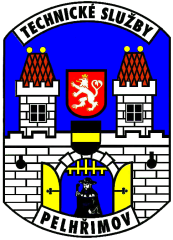 příspěvková organizace    IČ 49056689,   DIČ  CZ 49056689Myslotínská ulice 1740, 39301 PelhřimovTelefon 565/323138-9,fax.565325638Elpe s.r.o.Myslotínská 1978393 01 PelhřimovVěc. Objednávka č.2022/IO/27Objednáváme u Vás výrobu hliníkových cedulek pro passportizaci sloupů VO.Středisko 3200.Smluvní cena …. 13 335 bez DPHTermín do……..22.4..2022Faktura musí obsahovat následující text čestného prohlášení: „Vystavitel tohoto daňového dokladu čestně prohlašuje, že není v insolvenčním řízení, a že se zavazuje zde vyčíslenou DPH uhradit včas a řádně příslušnému správci daně.“ Prohlášení bude uvedeno nad závěrečnou signací dokladu nebo bude znovu podepsáno.Kopii naší objednávky přiložte k vaší faktuře.V Pelhřimově dne 31.3.2022Zpracoval…………………………..xxxSchválil : ……………………………………                               Ing. Eva Hamrlová Ředitelka TSmPDobrý den,
Souhlasím s objednávkou

S přáním hezkého dne

31.3.2022ELPE s.r.o.Myslotínská 1978393 01 Pelhřimovwww.elpe.cz